СОГЛАСОВАНОИнформационно-методический центрКировского района Санкт-Петербурга________________И.С. Комлева«____» _______________ 2018 гАдминистрация Кировского района Санкт-Петербурга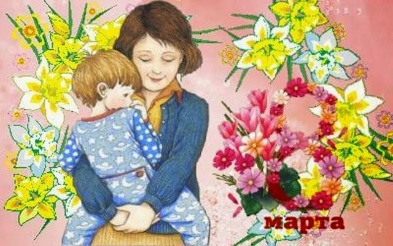 Отдел образованияИнформационно-методический центрКировского района Санкт-ПетербургаИнформационная страница (март 2018года)Праздники марта:8 марта – Международный женский день;20 марта – Международный день счастья,  Всемирный день Земли;21 марта – Всемирный день поэзии, Международный день кукольника;22 марта – Всемирный день воды;27 марта – Международный день театра;30 марта – День защиты Земли.ПОЗДРАВЛЯЕМ С МЕЖДУНАРОДНЫМ ЖЕНСКИМ ДНЁМ!С Международным женским днем, коллеги,Мы поздравляем искренне всех вас!И пусть в душе не кружатся метели,Весны уже наступит дивный час.Здоровья, счастья Вам, больших успехов,Любви, улыбок, нежности, добра.Пусть ваша жизнь будет теплом согрета,Не будет места грусти никогда!Информируем:О проведении 01 марта в 14.00 в ОУ 264 VIII Педагогических чтений работников образовательных учреждений Санкт-Петербурга «Учимся вместе: новый формат современной школы»;О проведении 20 марта в 15.00 в ДДЮТ (Ленинский пр., 133) Торжественной церемонии подведения итогов Конкурса педагогических достижений в Кировском районе Санкт-Петербурга. Начало регистрации в 14.15;О проведении 30 марта в 10.00 межрегиональной научно-практической конференции с международным участием «Детский сад будущего: ориентир на качество дошкольного образования». Место проведения: Конгрессно-выставочный центр Экспофорум;О проведении родительской конференции «Как вырастить здорового ребенка» 01 марта в 17.00 в ОУ 392.Благодарим:Администрацию и педагогический коллектив ДОУ 24 (заведующий Малич Н.П., старший воспитатель Васильева И.Н.) за организацию и проведение конкурса детского творчества «День танца».УТВЕРЖДАЮОтдел образования администрацииКировского района Санкт-Петербурга___________________ Ю.В. Ступак«___» _____________________ 2018 г.ИННОВАЦИОННАЯ И ОПЫТНО-ЭКСПЕРИМЕНТАЛЬНАЯ РАБОТА ДОУКИРОВСКОГО РАЙОНАИННОВАЦИОННАЯ И ОПЫТНО-ЭКСПЕРИМЕНТАЛЬНАЯ РАБОТА ДОУКИРОВСКОГО РАЙОНАИННОВАЦИОННАЯ И ОПЫТНО-ЭКСПЕРИМЕНТАЛЬНАЯ РАБОТА ДОУКИРОВСКОГО РАЙОНАИННОВАЦИОННАЯ И ОПЫТНО-ЭКСПЕРИМЕНТАЛЬНАЯ РАБОТА ДОУКИРОВСКОГО РАЙОНАИННОВАЦИОННАЯ И ОПЫТНО-ЭКСПЕРИМЕНТАЛЬНАЯ РАБОТА ДОУКИРОВСКОГО РАЙОНАИННОВАЦИОННАЯ И ОПЫТНО-ЭКСПЕРИМЕНТАЛЬНАЯ РАБОТА ДОУКИРОВСКОГО РАЙОНАИННОВАЦИОННАЯ И ОПЫТНО-ЭКСПЕРИМЕНТАЛЬНАЯ РАБОТА ДОУКИРОВСКОГО РАЙОНАИННОВАЦИОННАЯ И ОПЫТНО-ЭКСПЕРИМЕНТАЛЬНАЯ РАБОТА ДОУКИРОВСКОГО РАЙОНАИННОВАЦИОННАЯ И ОПЫТНО-ЭКСПЕРИМЕНТАЛЬНАЯ РАБОТА ДОУКИРОВСКОГО РАЙОНАИННОВАЦИОННАЯ И ОПЫТНО-ЭКСПЕРИМЕНТАЛЬНАЯ РАБОТА ДОУКИРОВСКОГО РАЙОНАИННОВАЦИОННАЯ И ОПЫТНО-ЭКСПЕРИМЕНТАЛЬНАЯ РАБОТА ДОУКИРОВСКОГО РАЙОНАИННОВАЦИОННАЯ И ОПЫТНО-ЭКСПЕРИМЕНТАЛЬНАЯ РАБОТА ДОУКИРОВСКОГО РАЙОНАИННОВАЦИОННАЯ И ОПЫТНО-ЭКСПЕРИМЕНТАЛЬНАЯ РАБОТА ДОУКИРОВСКОГО РАЙОНАИННОВАЦИОННАЯ И ОПЫТНО-ЭКСПЕРИМЕНТАЛЬНАЯ РАБОТА ДОУКИРОВСКОГО РАЙОНАИННОВАЦИОННАЯ И ОПЫТНО-ЭКСПЕРИМЕНТАЛЬНАЯ РАБОТА ДОУКИРОВСКОГО РАЙОНАСодержание работыСодержание работыДатаДатаДатаДатаВремяВремяВремяМестоМестоМестоМестоОтветственный1Индивидуальные консультации по вопросам реализации в ОУ инновационной деятельностиИндивидуальные консультации по вопросам реализации в ОУ инновационной деятельностипо согласованиюпо согласованиюпо согласованиюпо согласованиюпо согласованиюпо согласованиюпо согласованиюИМЦИМЦИМЦИМЦВанина Э.В.Федорчук О.Ф.2VIII Педагогические чтения работников образовательных учреждений Санкт-Петербурга «Учимся вместе: новый формат современной школы»VIII Педагогические чтения работников образовательных учреждений Санкт-Петербурга «Учимся вместе: новый формат современной школы»01.0301.0301.0301.0314.0014.0014.00ОУ 264ОУ 264ОУ 264ОУ 264Комлева И.С.Федорчук О.Ф.3Консультация для претендентов на участие в конкурсе Правительства Санкт-Петербурга «Лучший воспитатель государственного дошкольного образовательного учреждения Санкт-Петербурга»Консультация для претендентов на участие в конкурсе Правительства Санкт-Петербурга «Лучший воспитатель государственного дошкольного образовательного учреждения Санкт-Петербурга»13.0313.0313.0313.0314.0014.0014.00ИМЦИМЦИМЦИМЦКомлева И.С.Цыркина Л.Ф.4Заседание Координационного совета по модернизации системы образования Кировского районаЗаседание Координационного совета по модернизации системы образования Кировского района21.0321.0321.0321.0315.0015.0015.00ИМЦИМЦИМЦИМЦПетренко И.В.Комлева И.С.5Индивидуальные консультации для ДОУ– участников конкурсного отбора по признанию образовательных учреждений экспериментальными площадками и педагогическими лабораториями Санкт-ПетербургаИндивидуальные консультации для ДОУ– участников конкурсного отбора по признанию образовательных учреждений экспериментальными площадками и педагогическими лабораториями Санкт-Петербургапо согласованиюпо согласованиюпо согласованиюпо согласованиюпо согласованиюпо согласованиюпо согласованиюИМЦИМЦИМЦИМЦВанина Э.В.Федорчук О.Ф.ЗДОРОВЬЕСОЗИДАЮЩАЯ ДЕЯТЕЛЬНОСТЬ ОУ. ИНКЛЮЗИВНОЕ ОБРАЗОВАНИЕЗДОРОВЬЕСОЗИДАЮЩАЯ ДЕЯТЕЛЬНОСТЬ ОУ. ИНКЛЮЗИВНОЕ ОБРАЗОВАНИЕЗДОРОВЬЕСОЗИДАЮЩАЯ ДЕЯТЕЛЬНОСТЬ ОУ. ИНКЛЮЗИВНОЕ ОБРАЗОВАНИЕЗДОРОВЬЕСОЗИДАЮЩАЯ ДЕЯТЕЛЬНОСТЬ ОУ. ИНКЛЮЗИВНОЕ ОБРАЗОВАНИЕЗДОРОВЬЕСОЗИДАЮЩАЯ ДЕЯТЕЛЬНОСТЬ ОУ. ИНКЛЮЗИВНОЕ ОБРАЗОВАНИЕЗДОРОВЬЕСОЗИДАЮЩАЯ ДЕЯТЕЛЬНОСТЬ ОУ. ИНКЛЮЗИВНОЕ ОБРАЗОВАНИЕЗДОРОВЬЕСОЗИДАЮЩАЯ ДЕЯТЕЛЬНОСТЬ ОУ. ИНКЛЮЗИВНОЕ ОБРАЗОВАНИЕЗДОРОВЬЕСОЗИДАЮЩАЯ ДЕЯТЕЛЬНОСТЬ ОУ. ИНКЛЮЗИВНОЕ ОБРАЗОВАНИЕЗДОРОВЬЕСОЗИДАЮЩАЯ ДЕЯТЕЛЬНОСТЬ ОУ. ИНКЛЮЗИВНОЕ ОБРАЗОВАНИЕЗДОРОВЬЕСОЗИДАЮЩАЯ ДЕЯТЕЛЬНОСТЬ ОУ. ИНКЛЮЗИВНОЕ ОБРАЗОВАНИЕЗДОРОВЬЕСОЗИДАЮЩАЯ ДЕЯТЕЛЬНОСТЬ ОУ. ИНКЛЮЗИВНОЕ ОБРАЗОВАНИЕЗДОРОВЬЕСОЗИДАЮЩАЯ ДЕЯТЕЛЬНОСТЬ ОУ. ИНКЛЮЗИВНОЕ ОБРАЗОВАНИЕЗДОРОВЬЕСОЗИДАЮЩАЯ ДЕЯТЕЛЬНОСТЬ ОУ. ИНКЛЮЗИВНОЕ ОБРАЗОВАНИЕЗДОРОВЬЕСОЗИДАЮЩАЯ ДЕЯТЕЛЬНОСТЬ ОУ. ИНКЛЮЗИВНОЕ ОБРАЗОВАНИЕЗДОРОВЬЕСОЗИДАЮЩАЯ ДЕЯТЕЛЬНОСТЬ ОУ. ИНКЛЮЗИВНОЕ ОБРАЗОВАНИЕ1Индивидуальные консультации по вопросам реализации в ОУ здоровьесозидающей деятельностиИндивидуальные консультации по вопросам реализации в ОУ здоровьесозидающей деятельностипо согласованиюпо согласованиюпо согласованиюпо согласованиюпо согласованиюпо согласованиюпо согласованиюИМЦИМЦИМЦИМЦКот Т.В.2Индивидуальные консультации для педагогов Кировского района-участников городского конкурса «Учитель здоровья Санкт- Петербурга»(номинация «Воспитатель ДОУ»)Индивидуальные консультации для педагогов Кировского района-участников городского конкурса «Учитель здоровья Санкт- Петербурга»(номинация «Воспитатель ДОУ»)по согласованиюпо согласованиюпо согласованиюпо согласованиюпо согласованиюпо согласованиюпо согласованиюпо согласованиюпо согласованиюпо согласованиюпо согласованиюИМЦМодернизация экономических отношений в системе образования. Повышение эффективности управления и оптимизация взаимодействия образовательных учрежденийМодернизация экономических отношений в системе образования. Повышение эффективности управления и оптимизация взаимодействия образовательных учрежденийМодернизация экономических отношений в системе образования. Повышение эффективности управления и оптимизация взаимодействия образовательных учрежденийМодернизация экономических отношений в системе образования. Повышение эффективности управления и оптимизация взаимодействия образовательных учрежденийМодернизация экономических отношений в системе образования. Повышение эффективности управления и оптимизация взаимодействия образовательных учрежденийМодернизация экономических отношений в системе образования. Повышение эффективности управления и оптимизация взаимодействия образовательных учрежденийМодернизация экономических отношений в системе образования. Повышение эффективности управления и оптимизация взаимодействия образовательных учрежденийМодернизация экономических отношений в системе образования. Повышение эффективности управления и оптимизация взаимодействия образовательных учрежденийМодернизация экономических отношений в системе образования. Повышение эффективности управления и оптимизация взаимодействия образовательных учрежденийМодернизация экономических отношений в системе образования. Повышение эффективности управления и оптимизация взаимодействия образовательных учрежденийМодернизация экономических отношений в системе образования. Повышение эффективности управления и оптимизация взаимодействия образовательных учрежденийМодернизация экономических отношений в системе образования. Повышение эффективности управления и оптимизация взаимодействия образовательных учрежденийМодернизация экономических отношений в системе образования. Повышение эффективности управления и оптимизация взаимодействия образовательных учрежденийМодернизация экономических отношений в системе образования. Повышение эффективности управления и оптимизация взаимодействия образовательных учрежденийМодернизация экономических отношений в системе образования. Повышение эффективности управления и оптимизация взаимодействия образовательных учрежденийПлан совместной работы ОО, ИМЦ и ДОУПлан совместной работы ОО, ИМЦ и ДОУПлан совместной работы ОО, ИМЦ и ДОУПлан совместной работы ОО, ИМЦ и ДОУПлан совместной работы ОО, ИМЦ и ДОУПлан совместной работы ОО, ИМЦ и ДОУПлан совместной работы ОО, ИМЦ и ДОУПлан совместной работы ОО, ИМЦ и ДОУПлан совместной работы ОО, ИМЦ и ДОУПлан совместной работы ОО, ИМЦ и ДОУПлан совместной работы ОО, ИМЦ и ДОУПлан совместной работы ОО, ИМЦ и ДОУПлан совместной работы ОО, ИМЦ и ДОУПлан совместной работы ОО, ИМЦ и ДОУПлан совместной работы ОО, ИМЦ и ДОУСодержание работыДатаДатаДатаДатаДатаВремяВремяВремяМестоМестоМестоМестоОтветственныйУправлениеУправлениеУправлениеУправлениеУправлениеУправлениеУправлениеУправлениеУправлениеУправлениеУправлениеУправлениеУправлениеУправлениеУправление1Консультации по подготовке документов к награждению педагогических работников государственными наградами Российской Федерациипо предварительной записипо предварительной записипо предварительной записипо предварительной записипо предварительной записипо предварительной записипо предварительной записипо предварительной записиООООООООКазанцева Ю.Г.2Прием заявлений и подготовка распоряжения на социальные выплаты педагогическим работникам на отдых и оздоровление в 2018 годув течение месяца по расписаниюв течение месяца по расписаниюв течение месяца по расписаниюв течение месяца по расписаниюв течение месяца по расписаниюв течение месяца по расписаниюв течение месяца по расписаниюв течение месяца по расписаниюООООООООКазанцева Ю.Г.3Торжественная церемония подведения итогов Конкурса педагогических достижений Кировского района Санкт-Петербурга 2017-2018 года20.0320.0315.0015.0015.0015.0015.0015.00ДДЮТДДЮТДДЮТДДЮТКазанцева Ю.Г.Серебрякова И.В.4Заседание комиссии по назначению стимулирующих выплат руководителям подведомственных ОУ. Подготовка распоряжения администрации района по выплатам руководителямпо согласованиюпо согласованиюпо согласованиюпо согласованиюпо согласованиюпо согласованиюпо согласованиюпо согласованиюООООООООКазанцева Ю.Г.5Антикоррупционная деятельность. Участие в заседании комиссий по противодействию коррупции в ДОУ02.0302.0302.0302.03по графикупо графикупо графикупо графикуДОУ 11, 16, 36ДОУ 11, 16, 36ДОУ 11, 16, 36ДОУ 11, 16, 36Казанцева Ю.Г.5Антикоррупционная деятельность. Участие в заседании комиссий по противодействию коррупции в ДОУ04.0304.0304.0304.03по графикупо графикупо графикупо графикуДОУ 18, 65, 55, 56ДОУ 18, 65, 55, 56ДОУ 18, 65, 55, 56ДОУ 18, 65, 55, 56Казанцева Ю.Г.5Антикоррупционная деятельность. Участие в заседании комиссий по противодействию коррупции в ДОУ16.0316.0316.0316.03по графикупо графикупо графикупо графикуДОУ 52, 62ДОУ 52, 62ДОУ 52, 62ДОУ 52, 62Казанцева Ю.Г.5Антикоррупционная деятельность. Участие в заседании комиссий по противодействию коррупции в ДОУ28.0328.0328.0328.03по графикупо графикупо графикупо графикуДОУ 2, 22ДОУ 2, 22ДОУ 2, 22ДОУ 2, 22Казанцева Ю.Г.5Антикоррупционная деятельность. Участие в заседании комиссий по противодействию коррупции в ДОУ30.0330.0330.0330.03по графикупо графикупо графикупо графикуДОУ 13, 17ДОУ 13, 17ДОУ 13, 17ДОУ 13, 17Казанцева Ю.Г.КонтрольКонтрольКонтрольКонтрольКонтрольКонтрольКонтрольКонтрольКонтрольКонтрольКонтрольКонтрольКонтрольКонтрольКонтроль1Мониторинг за качеством предоставления платных образовательных услуг в ДОУв течение месяцав течение месяцав течение месяцав течение месяцав течение месяцав течение месяцав течение месяцав течение месяцаООООООООКазанцева Ю.Г.2Мониторинг по антикоррупционной деятельностив течение месяцав течение месяцав течение месяцав течение месяцав течение месяцав течение месяцав течение месяцав течение месяцаООООООООКазанцева Ю.Г.Аналитическая работаАналитическая работаАналитическая работаАналитическая работаАналитическая работаАналитическая работаАналитическая работаАналитическая работаАналитическая работаАналитическая работаАналитическая работаАналитическая работаАналитическая работаАналитическая работаАналитическая работа1Антикоррупционный мониторинг. Сбор сведений о реализации Программы администрации Кировского района Санкт-Петербурга по противодействию коррупциив течение месяцав течение месяцав течение месяцав течение месяцав течение месяцав течение месяцав течение месяцав течение месяцаООООООООКазанцева Ю.Г.Комлева И.С.Совещания и семинары заведующих ДОУСовещания и семинары заведующих ДОУСовещания и семинары заведующих ДОУСовещания и семинары заведующих ДОУСовещания и семинары заведующих ДОУСовещания и семинары заведующих ДОУСовещания и семинары заведующих ДОУСовещания и семинары заведующих ДОУСовещания и семинары заведующих ДОУСовещания и семинары заведующих ДОУСовещания и семинары заведующих ДОУСовещания и семинары заведующих ДОУСовещания и семинары заведующих ДОУСовещания и семинары заведующих ДОУСовещания и семинары заведующих ДОУ1Информационное совещание заведующих ДОУ14.0314.0310.0010.0010.0010.0010.0010.00ООСтачек, 18ООСтачек, 18ООСтачек, 18ООСтачек, 18Савинова Е.Н.2Обучающий семинар для ответственных по противодействию коррупции в ОУбудет сообщено дополнительнобудет сообщено дополнительнобудет сообщено дополнительнобудет сообщено дополнительнобудет сообщено дополнительнобудет сообщено дополнительнобудет сообщено дополнительнобудет сообщено дополнительноСтачек, 18(актовый зал,3 этаж)Стачек, 18(актовый зал,3 этаж)Стачек, 18(актовый зал,3 этаж)Стачек, 18(актовый зал,3 этаж)Казанцева Ю.Г.Совещания и семинары старших воспитателей ДОУСовещания и семинары старших воспитателей ДОУСовещания и семинары старших воспитателей ДОУСовещания и семинары старших воспитателей ДОУСовещания и семинары старших воспитателей ДОУСовещания и семинары старших воспитателей ДОУСовещания и семинары старших воспитателей ДОУСовещания и семинары старших воспитателей ДОУСовещания и семинары старших воспитателей ДОУСовещания и семинары старших воспитателей ДОУСовещания и семинары старших воспитателей ДОУСовещания и семинары старших воспитателей ДОУСовещания и семинары старших воспитателей ДОУСовещания и семинары старших воспитателей ДОУСовещания и семинары старших воспитателей ДОУ1Совещание старших воспитателейСовещание старших воспитателей15.0315.0315.0315.0310. 0010. 0010. 00ИМЦИМЦИМЦИМЦЦыркина Л.Ф.Смолякова М.Г.2Тренинг для начинающих старших воспитателей «Специфика работы с детьми с ОВЗ»Тренинг для начинающих старших воспитателей «Специфика работы с детьми с ОВЗ»14.0314.0314.0314.0310.0010.0010.00ДОУ 2ДОУ 2ДОУ 2ДОУ 2Светлых И.С.Цыркина Л.Ф.3Заседание рабочей группы по реализации районной программы по здоровьесбережениюЗаседание рабочей группы по реализации районной программы по здоровьесбережению22.0322.0322.0322.0313.0013.0013.00ИМЦИМЦИМЦИМЦСмолякова М.Г.КонсультацииКонсультацииКонсультацииКонсультацииКонсультацииКонсультацииКонсультацииКонсультацииКонсультацииКонсультацииКонсультацииКонсультацииКонсультацииКонсультацииКонсультации1Консультации по вопросам регламентации деятельности учреждений образованияКонсультации по вопросам регламентации деятельности учреждений образованияпонедельникпонедельникпонедельникпонедельник14.00-18.0014.00-18.0014.00-18.00ООООООООСавинова Е.Н.2Индивидуальные консультации для старших воспитателей по вопросам воспитания и образования детей дошкольного возрастаИндивидуальные консультации для старших воспитателей по вопросам воспитания и образования детей дошкольного возраставторникчетвергвторникчетвергвторникчетвергвторникчетверг11.00-13.0011.00-13.0011.00-13.00ИМЦИМЦИМЦИМЦЦыркина Л.Ф.2Индивидуальные консультации для старших воспитателей по вопросам воспитания и образования детей дошкольного возрастаИндивидуальные консультации для старших воспитателей по вопросам воспитания и образования детей дошкольного возрастасредапятницасредапятницасредапятницасредапятница11.00-13.0014.00-16.0011.00-13.0014.00-16.0011.00-13.0014.00-16.00ИМЦИМЦИМЦИМЦСмолякова М.Г.3Консультации для ответственных по БДД в ДОУ «Организация работы по пропаганде БДД»Консультации для ответственных по БДД в ДОУ «Организация работы по пропаганде БДД»понедельникчетвергпонедельникчетвергпонедельникчетвергпонедельникчетверг14.00-18.0014.00-18.0014.00-18.00ЦДЮТТЦДЮТТЦДЮТТЦДЮТТКузнецова С.И.Аттестация педагогических работниковАттестация педагогических работниковАттестация педагогических работниковАттестация педагогических работниковАттестация педагогических работниковАттестация педагогических работниковАттестация педагогических работниковАттестация педагогических работниковАттестация педагогических работниковАттестация педагогических работниковАттестация педагогических работниковАттестация педагогических работниковАттестация педагогических работниковАттестация педагогических работниковАттестация педагогических работников1Индивидуальные консультации по аттестации педагогических работниковИндивидуальные консультации по аттестации педагогических работниковвторникчетвергвторникчетвергвторникчетвергвторникчетверг11.00-17.0014.00-17.0011.00-17.0014.00-17.0011.00-17.0014.00-17.00ИМЦИМЦИМЦИМЦСохина А.Х.2Прием портфолио педагогов, подавших заявления на аттестациюПрием портфолио педагогов, подавших заявления на аттестациюсредасредасредасредапо графикупо графикупо графикуСПб АППОкаб. 426СПб АППОкаб. 426СПб АППОкаб. 426СПб АППОкаб. 426Сохина А.Х.3Тематическая консультация «Оформление портфолио педагога»Тематическая консультация «Оформление портфолио педагога»12.0312.0312.0312.0311.00или15.0011.00или15.0011.00или15.00ИМЦИМЦИМЦИМЦСохина А.Х.Комиссия по комплектованию ОУ Кировского района Санкт-Петербурга, реализующих основную образовательную программу дошкольного образованияКомиссия по комплектованию ОУ Кировского района Санкт-Петербурга, реализующих основную образовательную программу дошкольного образованияКомиссия по комплектованию ОУ Кировского района Санкт-Петербурга, реализующих основную образовательную программу дошкольного образованияКомиссия по комплектованию ОУ Кировского района Санкт-Петербурга, реализующих основную образовательную программу дошкольного образованияКомиссия по комплектованию ОУ Кировского района Санкт-Петербурга, реализующих основную образовательную программу дошкольного образованияКомиссия по комплектованию ОУ Кировского района Санкт-Петербурга, реализующих основную образовательную программу дошкольного образованияКомиссия по комплектованию ОУ Кировского района Санкт-Петербурга, реализующих основную образовательную программу дошкольного образованияКомиссия по комплектованию ОУ Кировского района Санкт-Петербурга, реализующих основную образовательную программу дошкольного образованияКомиссия по комплектованию ОУ Кировского района Санкт-Петербурга, реализующих основную образовательную программу дошкольного образованияКомиссия по комплектованию ОУ Кировского района Санкт-Петербурга, реализующих основную образовательную программу дошкольного образованияКомиссия по комплектованию ОУ Кировского района Санкт-Петербурга, реализующих основную образовательную программу дошкольного образованияКомиссия по комплектованию ОУ Кировского района Санкт-Петербурга, реализующих основную образовательную программу дошкольного образованияКомиссия по комплектованию ОУ Кировского района Санкт-Петербурга, реализующих основную образовательную программу дошкольного образованияКомиссия по комплектованию ОУ Кировского района Санкт-Петербурга, реализующих основную образовательную программу дошкольного образованияКомиссия по комплектованию ОУ Кировского района Санкт-Петербурга, реализующих основную образовательную программу дошкольного образования1Выдача направлений в дошкольные образовательные учрежденияВыдача направлений в дошкольные образовательные учреждениявторникчетвергвторникчетвергвторникчетвергвторникчетверг14.00-18.0010.00-13.0014.00-18.0010.00-13.0014.00-18.0010.00-13.00ИМЦИМЦИМЦИМЦСавинова Е.Н.Переход к новому качеству содержания, форм и технологий образованияПереход к новому качеству содержания, форм и технологий образованияПереход к новому качеству содержания, форм и технологий образованияПереход к новому качеству содержания, форм и технологий образованияПереход к новому качеству содержания, форм и технологий образованияПереход к новому качеству содержания, форм и технологий образованияПереход к новому качеству содержания, форм и технологий образованияПереход к новому качеству содержания, форм и технологий образованияПереход к новому качеству содержания, форм и технологий образованияПереход к новому качеству содержания, форм и технологий образованияПереход к новому качеству содержания, форм и технологий образованияПереход к новому качеству содержания, форм и технологий образованияПереход к новому качеству содержания, форм и технологий образованияПереход к новому качеству содержания, форм и технологий образованияПереход к новому качеству содержания, форм и технологий образованияСодержание работыСодержание работыДатаДатаДатаДатаВремяВремяВремяМестоМестоМестоМестоОтветственныйМероприятия для педагоговМероприятия для педагоговМероприятия для педагоговМероприятия для педагоговМероприятия для педагоговМероприятия для педагоговМероприятия для педагоговМероприятия для педагоговМероприятия для педагоговМероприятия для педагоговМероприятия для педагоговМероприятия для педагоговМероприятия для педагоговМероприятия для педагоговМероприятия для педагогов1Семинар-практикум  для воспитателей «Мотивация детей дошкольников к решению познавательных задач с математическим содержанием»Семинар-практикум  для воспитателей «Мотивация детей дошкольников к решению познавательных задач с математическим содержанием»22.0322.0322.0322.0310.0010.0010.00ДОУ 66ДОУ 66ДОУ 66ДОУ 66 Козлова С.А., руководитель авторского коллектива, автор учебных пособий «Моя математика» для дошкольниковТворческие группыТворческие группыТворческие группыТворческие группыТворческие группыТворческие группыТворческие группыТворческие группыТворческие группыТворческие группыТворческие группыТворческие группыТворческие группыТворческие группыТворческие группы№Название творческой группыНазвание творческой группыДатаДатаДатаДатаВремяВремяВремяМестоМестоМестоМестоОтветственные:Цыркина Л.Ф. Смолякова М.Г.руководители творческих групп1Заседание творческой группы «Здоровый дошкольник»Заседание творческой группы «Здоровый дошкольник»21.0321.0321.0321.0313.3013.3013.30ДОУ 33(Стачек, 192/2)ДОУ 33(Стачек, 192/2)ДОУ 33(Стачек, 192/2)ДОУ 33(Стачек, 192/2)Граненкова И.В.Цыркина Л.Ф.2Заседание творческой группы  «Разноцветный мир»Заседание творческой группы  «Разноцветный мир»15.0315.0315.0315.0313.3013.3013.30ДОУ 17ДОУ 17ДОУ 17ДОУ 17Юрова Л.А.Смолякова М.Г.3Заседание творческой группы «Музыкальное развитие дошкольников в соответствии с ФГОС ДО».Логоритмические песенкиЗаседание творческой группы «Музыкальное развитие дошкольников в соответствии с ФГОС ДО».Логоритмические песенки15.0315.0315.0315.0313.1513.1513.15ДОУ 33(Дачный, 3/3)ДОУ 33(Дачный, 3/3)ДОУ 33(Дачный, 3/3)ДОУ 33(Дачный, 3/3)Бутрик Л.В.Цыркина Л.Ф.4Заседание творческой группы «Профилактика ДДТТ  через организацию сетевого взаимодействия образовательных организаций» Заседание творческой группы «Профилактика ДДТТ  через организацию сетевого взаимодействия образовательных организаций» 15.0315.0315.0315.0313.3013.3013.30ДОУ 23ДОУ 23ДОУ 23ДОУ 23Лобова Н.Н.Смолякова М.Г.РМО для педагоговРМО для педагоговРМО для педагоговРМО для педагоговРМО для педагоговРМО для педагоговРМО для педагоговРМО для педагоговРМО для педагоговРМО для педагоговРМО для педагоговРМО для педагоговРМО для педагоговРМО для педагоговРМО для педагогов1РМО инструкторов по физическому воспитаниюРМО инструкторов по физическому воспитанию20.0320.0320.0320.0310.0010.0010.00ДОУ 45ДОУ 45ДОУ 45ДОУ 45Малина Т.В.Цыркина Л.Ф.2РМО музыкальных руководителейНОД с детьми средней группы «Народные промыслы»Развлечение для детей младшего возраста с использованием музыкально-дидактических игрРМО музыкальных руководителейНОД с детьми средней группы «Народные промыслы»Развлечение для детей младшего возраста с использованием музыкально-дидактических игр21.0328.0321.0328.0321.0328.0321.0328.0310.0013.3010.0013.3010.0013.30ДОУ 5ДОУ 73ДОУ 5ДОУ 73ДОУ 5ДОУ 73ДОУ 5ДОУ 73Попова С.О.Цыркина Л.Ф.3РМО для воспитателей коррекционных группСеминар-практикум «Использование здоровьесберегающих технологий в коррекционной работе с детьми старшего дошкольного возраста»РМО для воспитателей коррекционных группСеминар-практикум «Использование здоровьесберегающих технологий в коррекционной работе с детьми старшего дошкольного возраста»28.0328.0328.0328.0310.0010.0010.00ДОУ 196ДОУ 196ДОУ 196ДОУ 196Цыркина Л.Ф.Туманова О.И.4РМО для педагогов раннего возраста«Здоровьесберегающие технологии в раннем возрасте»РМО для педагогов раннего возраста«Здоровьесберегающие технологии в раннем возрасте»28.0328.0328.0328.0310.0010.0010.00ДОУ 28ДОУ 28ДОУ 28ДОУ 28Цыркина Л.Ф.Булатова И.Н.Постоянно действующие семинарыПостоянно действующие семинарыПостоянно действующие семинарыПостоянно действующие семинарыПостоянно действующие семинарыПостоянно действующие семинарыПостоянно действующие семинарыПостоянно действующие семинарыПостоянно действующие семинарыПостоянно действующие семинарыПостоянно действующие семинарыПостоянно действующие семинарыПостоянно действующие семинарыПостоянно действующие семинарыПостоянно действующие семинары1Организация работы молодых специалистов ДОУ в условиях реализации ФГОС ДО (для начинающих и малоопытных педагогов) «Здоровьесберегающие технологии в организации педагогического процесса ДОУ»Организация работы молодых специалистов ДОУ в условиях реализации ФГОС ДО (для начинающих и малоопытных педагогов) «Здоровьесберегающие технологии в организации педагогического процесса ДОУ»14.0314.0314.0314.0310.0010.0010.00ДОУ 2ДОУ 2ДОУ 2ДОУ 2Светлых И.С.Цыркина Л.Ф.2Духовно-нравственное воспитание детей на отечественных традициях в условиях реализации ФГОС дошкольного образованияДуховно-нравственное воспитание детей на отечественных традициях в условиях реализации ФГОС дошкольного образования14.0321.0328.0314.0321.0328.0314.0321.0328.0314.0321.0328.0314.00-17.0014.00-17.0014.00-17.00Духовно-просветительский центр (Возрождения, 4)Духовно-просветительский центр (Возрождения, 4)Духовно-просветительский центр (Возрождения, 4)Духовно-просветительский центр (Возрождения, 4)Директор Духовно-просветительского центраПротоирей Владимир (Гончаренко)Цыркина Л.Ф.Открытые мероприятия в рамках личных аттестацийОткрытые мероприятия в рамках личных аттестацийОткрытые мероприятия в рамках личных аттестацийОткрытые мероприятия в рамках личных аттестацийОткрытые мероприятия в рамках личных аттестацийОткрытые мероприятия в рамках личных аттестацийОткрытые мероприятия в рамках личных аттестацийОткрытые мероприятия в рамках личных аттестацийОткрытые мероприятия в рамках личных аттестацийОткрытые мероприятия в рамках личных аттестацийОткрытые мероприятия в рамках личных аттестацийОткрытые мероприятия в рамках личных аттестацийОткрытые мероприятия в рамках личных аттестацийОткрытые мероприятия в рамках личных аттестацийОткрытые мероприятия в рамках личных аттестацийДля музыкальных руководителейДля музыкальных руководителейДля музыкальных руководителейДля музыкальных руководителейДля музыкальных руководителейДля музыкальных руководителейДля музыкальных руководителейДля музыкальных руководителейДля музыкальных руководителейДля музыкальных руководителейДля музыкальных руководителейДля музыкальных руководителейДля музыкальных руководителейДля музыкальных руководителейДля музыкальных руководителей1НОД  по музыкальному развитию «В поисках золотого ключика»НОД  по музыкальному развитию «В поисках золотого ключика»21.0321.0321.0310.0010.0010.0010.00ДОУ 43ДОУ 43ДОУ 43ДОУ 43Кисилева О.В.2НОД по музыкальному развитию «Музыка Э.Грига»НОД по музыкальному развитию «Музыка Э.Грига»16.0316.0316.0310.0010.0010.0010.00ДОУ 15ДОУ 15ДОУ 15ДОУ 15Большакова В.А.Для воспитателейДля воспитателейДля воспитателейДля воспитателейДля воспитателейДля воспитателейДля воспитателейДля воспитателейДля воспитателейДля воспитателейДля воспитателейДля воспитателейДля воспитателейДля воспитателейДля воспитателей1НОД с детьми раннего возраста по познавательному развитию «Погремушка»НОД с детьми раннего возраста по познавательному развитию «Погремушка»05.0305.0305.0309.3009.3009.30ДОУ 23ДОУ 23ДОУ 23ДОУ 23Афанасьева П.А.Афанасьева П.А.2НОД с детьми подготовительной группы «Новые приключения Красной Шапочки»НОД с детьми подготовительной группы «Новые приключения Красной Шапочки»13.0313.0313.0309.5009.50ДОУ 55ДОУ 55ДОУ 55ДОУ 55ДОУ 55ДОУ 55Байбекова В.В.3НОД с детьми подготовительной группы по познавательному развитиюНОД с детьми подготовительной группы по познавательному развитию 13.03 13.03 13.0310.2510.25ДОУ 55ДОУ 55ДОУ 55ДОУ 55ДОУ 55ДОУ 55Чумакова Т.С.4НОД с детьми подготовительной группы по художественно-эстетическому развитию «История мудрой совы»НОД с детьми подготовительной группы по художественно-эстетическому развитию «История мудрой совы»13.0313.0313.0309.1509.15ДОУ 55ДОУ 55ДОУ 55ДОУ 55ДОУ 55ДОУ 55Диденко А.С.5НОД по развитию речи с детьми младшей группы НОД по развитию речи с детьми младшей группы 19.0319.0319.0309.0009.00ДОУ 15ДОУ 15ДОУ 15ДОУ 15ДОУ 15ДОУ 15Порваль А.В.6НОД по познавательному развитию с детьми средней группы «Мы поможем в горе бабушке Федоре»НОД по познавательному развитию с детьми средней группы «Мы поможем в горе бабушке Федоре»19.0319.0319.0309.3009.30ДОУ 15ДОУ 15ДОУ 15ДОУ 15ДОУ 15ДОУ 15Васильева Н.С.7НОД с детьми старшего дошкольного возраста «Математическое путешествие»НОД с детьми старшего дошкольного возраста «Математическое путешествие»21.0321.0321.0310.0010.00ДОУ 49ДОУ 49ДОУ 49ДОУ 49ДОУ 49ДОУ 49Семенова Л.В.Для инструкторов по физической культуреДля инструкторов по физической культуреДля инструкторов по физической культуреДля инструкторов по физической культуреДля инструкторов по физической культуреДля инструкторов по физической культуреДля инструкторов по физической культуреДля инструкторов по физической культуреДля инструкторов по физической культуреДля инструкторов по физической культуреДля инструкторов по физической культуреДля инструкторов по физической культуреДля инструкторов по физической культуреДля инструкторов по физической культуреДля инструкторов по физической культуре1НОД с детьми старшего возраста по физическому развитию «Зимние виды спорта. Лыжи»НОД с детьми старшего возраста по физическому развитию «Зимние виды спорта. Лыжи»05.0305.0305.0310.0010.0010.00ДОУ 23ДОУ 23ДОУ 23ДОУ 23Марголина Е.М.Марголина Е.М.Открытые мероприятия для педагогов в рамках деятельности образовательных кластеровОткрытые мероприятия для педагогов в рамках деятельности образовательных кластеровОткрытые мероприятия для педагогов в рамках деятельности образовательных кластеровОткрытые мероприятия для педагогов в рамках деятельности образовательных кластеровОткрытые мероприятия для педагогов в рамках деятельности образовательных кластеровОткрытые мероприятия для педагогов в рамках деятельности образовательных кластеровОткрытые мероприятия для педагогов в рамках деятельности образовательных кластеровОткрытые мероприятия для педагогов в рамках деятельности образовательных кластеровОткрытые мероприятия для педагогов в рамках деятельности образовательных кластеровОткрытые мероприятия для педагогов в рамках деятельности образовательных кластеровОткрытые мероприятия для педагогов в рамках деятельности образовательных кластеровОткрытые мероприятия для педагогов в рамках деятельности образовательных кластеровОткрытые мероприятия для педагогов в рамках деятельности образовательных кластеровОткрытые мероприятия для педагогов в рамках деятельности образовательных кластеровОткрытые мероприятия для педагогов в рамках деятельности образовательных кластеров1Мастер-класс «Изготовление поздравительной открытки в технике квиллинг»Мастер-класс «Изготовление поздравительной открытки в технике квиллинг»22.0322.0322.0313.3013.3013.3013.30ДОУ 17ДОУ 17ДОУ 17ДОУ 17Дадаханова Ф.Т.Организационно-методическое сопровождение деятельности ДОУ районапо профилактике детского дорожно-транспортного травматизма и БДДОрганизационно-методическое сопровождение деятельности ДОУ районапо профилактике детского дорожно-транспортного травматизма и БДДОрганизационно-методическое сопровождение деятельности ДОУ районапо профилактике детского дорожно-транспортного травматизма и БДДОрганизационно-методическое сопровождение деятельности ДОУ районапо профилактике детского дорожно-транспортного травматизма и БДДОрганизационно-методическое сопровождение деятельности ДОУ районапо профилактике детского дорожно-транспортного травматизма и БДДОрганизационно-методическое сопровождение деятельности ДОУ районапо профилактике детского дорожно-транспортного травматизма и БДДОрганизационно-методическое сопровождение деятельности ДОУ районапо профилактике детского дорожно-транспортного травматизма и БДДОрганизационно-методическое сопровождение деятельности ДОУ районапо профилактике детского дорожно-транспортного травматизма и БДДОрганизационно-методическое сопровождение деятельности ДОУ районапо профилактике детского дорожно-транспортного травматизма и БДДОрганизационно-методическое сопровождение деятельности ДОУ районапо профилактике детского дорожно-транспортного травматизма и БДДОрганизационно-методическое сопровождение деятельности ДОУ районапо профилактике детского дорожно-транспортного травматизма и БДДОрганизационно-методическое сопровождение деятельности ДОУ районапо профилактике детского дорожно-транспортного травматизма и БДДОрганизационно-методическое сопровождение деятельности ДОУ районапо профилактике детского дорожно-транспортного травматизма и БДДОрганизационно-методическое сопровождение деятельности ДОУ районапо профилактике детского дорожно-транспортного травматизма и БДДОрганизационно-методическое сопровождение деятельности ДОУ районапо профилактике детского дорожно-транспортного травматизма и БДД1Игровая модульная программа по БДД «Маленький пешеход и пассажир» для дошкольников, с использованием мобильного автоклассаИгровая модульная программа по БДД «Маленький пешеход и пассажир» для дошкольников, с использованием мобильного автокласса01.0301.0301.0310.0010.0010.0010.00ДОУ 67ДОУ 67ДОУ 67ДОУ 67Логинова Н.В.Баканова А.Г.Комиссаренко В.Ю.2Игровая модульная программа по БДД «Маленький пешеход и пассажир» для дошкольников, с использованием мобильного автоклассаИгровая модульная программа по БДД «Маленький пешеход и пассажир» для дошкольников, с использованием мобильного автокласса12.0315.0319.0312.0315.0319.0312.0315.0319.0310.0010.0010.0010.00ДОУ 65ДОУ 65ДОУ 65ДОУ 65Логинова Н.В.Баканова А.Г.Комиссаренко В.Ю.3Игровая модульная программа по БДД «Маленький пешеход и пассажир» для дошкольников, с использованием мобильного автоклассаИгровая модульная программа по БДД «Маленький пешеход и пассажир» для дошкольников, с использованием мобильного автокласса22.0326.0329.0322.0326.0329.0322.0326.0329.0310.0010.0010.0010.00ДОУ 29ДОУ 29ДОУ 29ДОУ 29Логинова Н.В.Баканова А.Г.Комиссаренко В.Ю.Организационно-методическое сопровождение деятельности ГБДОУ районапо направлению профилактика детского дорожно-транспортного травматизма и БДДОрганизационно-методическое сопровождение деятельности ГБДОУ районапо направлению профилактика детского дорожно-транспортного травматизма и БДДОрганизационно-методическое сопровождение деятельности ГБДОУ районапо направлению профилактика детского дорожно-транспортного травматизма и БДДОрганизационно-методическое сопровождение деятельности ГБДОУ районапо направлению профилактика детского дорожно-транспортного травматизма и БДДОрганизационно-методическое сопровождение деятельности ГБДОУ районапо направлению профилактика детского дорожно-транспортного травматизма и БДДОрганизационно-методическое сопровождение деятельности ГБДОУ районапо направлению профилактика детского дорожно-транспортного травматизма и БДДОрганизационно-методическое сопровождение деятельности ГБДОУ районапо направлению профилактика детского дорожно-транспортного травматизма и БДДОрганизационно-методическое сопровождение деятельности ГБДОУ районапо направлению профилактика детского дорожно-транспортного травматизма и БДДОрганизационно-методическое сопровождение деятельности ГБДОУ районапо направлению профилактика детского дорожно-транспортного травматизма и БДДОрганизационно-методическое сопровождение деятельности ГБДОУ районапо направлению профилактика детского дорожно-транспортного травматизма и БДДОрганизационно-методическое сопровождение деятельности ГБДОУ районапо направлению профилактика детского дорожно-транспортного травматизма и БДДОрганизационно-методическое сопровождение деятельности ГБДОУ районапо направлению профилактика детского дорожно-транспортного травматизма и БДДОрганизационно-методическое сопровождение деятельности ГБДОУ районапо направлению профилактика детского дорожно-транспортного травматизма и БДДОрганизационно-методическое сопровождение деятельности ГБДОУ районапо направлению профилактика детского дорожно-транспортного травматизма и БДДОрганизационно-методическое сопровождение деятельности ГБДОУ районапо направлению профилактика детского дорожно-транспортного травматизма и БДД1Консультации для лиц, ответственных по БДД в ДОУ по вопросам организации работы по пропаганде БДДКонсультации для лиц, ответственных по БДД в ДОУ по вопросам организации работы по пропаганде БДДпонедельникчетвергпонедельникчетвергпонедельникчетверг14.00-18.0014.00-18.0014.00-18.0014.00-18.00ЦДЮТТЦДЮТТЦДЮТТЦДЮТТКузнецова С.И.2Семинар для воспитателей «Система организации учебно-воспитательной деятельности по ПДД с использованием специально оборудованных площадок» Семинар для воспитателей «Система организации учебно-воспитательной деятельности по ПДД с использованием специально оборудованных площадок» 23.0323.0323.0310.0010.0010.0010.00ЦДЮТТЦДЮТТЦДЮТТЦДЮТТКузнецова С.И.Хавренкова Е.Б.Участие во Всероссийских и городских мероприятиях по БДДУчастие во Всероссийских и городских мероприятиях по БДДУчастие во Всероссийских и городских мероприятиях по БДДУчастие во Всероссийских и городских мероприятиях по БДДУчастие во Всероссийских и городских мероприятиях по БДДУчастие во Всероссийских и городских мероприятиях по БДДУчастие во Всероссийских и городских мероприятиях по БДДУчастие во Всероссийских и городских мероприятиях по БДДУчастие во Всероссийских и городских мероприятиях по БДДУчастие во Всероссийских и городских мероприятиях по БДДУчастие во Всероссийских и городских мероприятиях по БДДУчастие во Всероссийских и городских мероприятиях по БДДУчастие во Всероссийских и городских мероприятиях по БДДУчастие во Всероссийских и городских мероприятиях по БДДУчастие во Всероссийских и городских мероприятиях по БДД1Городской конкурс методических материалов (среди педагогов) по предупреждению детского дорожно-транспортного травматизма среди детей дошкольного и школьного возрастаГородской конкурс методических материалов (среди педагогов) по предупреждению детского дорожно-транспортного травматизма среди детей дошкольного и школьного возраста12.03-15.0312.03-15.0312.03-15.0312.03-15.0312.03-15.0312.03-15.0312.03-15.03ГБНОУ «Балтийский берег»ГБНОУ «Балтийский берег»ГБНОУ «Балтийский берег»ГБНОУ «Балтийский берег»Хавренкова Е.Б.Кузнецова С.И.2Городской этап конкурса среди образовательных учреждений на лучшую организацию работы по профилактике детского дорожно-транспортного травматизма «Дорога без опасности».Городской этап конкурса среди образовательных учреждений на лучшую организацию работы по профилактике детского дорожно-транспортного травматизма «Дорога без опасности».20.03-23.0320.03-23.0320.03-23.0320.03-23.0320.03-23.0320.03-23.0320.03-23.03ГБНОУ «Балтийский берег»ГБНОУ «Балтийский берег»ГБНОУ «Балтийский берег»ГБНОУ «Балтийский берег»Хавренкова Е.Б.Кузнецова С.И.3Всероссийский конкурс «Безопасность дошкольника на дороге: как её обеспечить?»Всероссийский конкурс «Безопасность дошкольника на дороге: как её обеспечить?»1.03-31.031.03-31.031.03-31.031.03-31.031.03-31.031.03-31.031.03-31.03http://tc-sfera.ru/konkurs/http://tc-sfera.ru/konkurs/http://tc-sfera.ru/konkurs/http://tc-sfera.ru/konkurs/Хавренкова Е.Б.Кузнецова С.И.Специалисты службы сопровожденияСпециалисты службы сопровожденияСпециалисты службы сопровожденияСпециалисты службы сопровожденияСпециалисты службы сопровожденияСпециалисты службы сопровожденияСпециалисты службы сопровожденияСпециалисты службы сопровожденияСпециалисты службы сопровожденияСпециалисты службы сопровожденияСпециалисты службы сопровожденияСпециалисты службы сопровожденияСпециалисты службы сопровожденияСпециалисты службы сопровожденияСпециалисты службы сопровожденияСодержание работыСодержание работыДатаДатаДатаВремяВремяВремяВремяМестоМестоМестоМестоОтветственныйЛогопеды ДОУЛогопеды ДОУЛогопеды ДОУЛогопеды ДОУЛогопеды ДОУЛогопеды ДОУЛогопеды ДОУЛогопеды ДОУЛогопеды ДОУЛогопеды ДОУЛогопеды ДОУЛогопеды ДОУЛогопеды ДОУЛогопеды ДОУЛогопеды ДОУ1РМО семинар-практикум «Развитие различных видов мышления на коррекционно-развивающих занятиях»РМО семинар-практикум «Развитие различных видов мышления на коррекционно-развивающих занятиях»21.0321.0321.0310.0010.0010.0010.00ДОУ 2ДОУ 2ДОУ 2ДОУ 2Коваленко Н.В. 2Открытые логопедические занятия Открытые логопедические занятия 14.0314.0314.0310.0010.0010.0010.00ОУ 502ОУ 502ОУ 502ОУ 502Коваленко Н.В.Мистрова С.Г. Алешина А.Н.3Заседание рабочей группы «Развитие логического мышление на коррекционно-развивающих занятиях»Заседание рабочей группы «Развитие логического мышление на коррекционно-развивающих занятиях»14.0314.0314.0313.3013.3013.3013.30ЦППСЦППСЦППСЦППСКоваленко Н.В.4Открытые логопедические занятия Открытые логопедические занятия 15.0315.0315.0310.0010.0010.0010.00ДОУ 40ДОУ 40ДОУ 40ДОУ 40Коваленко Н.В.Алексеева С.Ю.Подвигина Т.Н.5Заседание рабочей группы «Развитие слоговой структуры у дошкольников с ОНР»Заседание рабочей группы «Развитие слоговой структуры у дошкольников с ОНР»28.0328.0328.0313.0013.0013.0013.00ЦППСЦППСЦППСЦППСКоваленко Н.В.Педагоги-психологи ДОУПедагоги-психологи ДОУПедагоги-психологи ДОУПедагоги-психологи ДОУПедагоги-психологи ДОУПедагоги-психологи ДОУПедагоги-психологи ДОУПедагоги-психологи ДОУПедагоги-психологи ДОУПедагоги-психологи ДОУПедагоги-психологи ДОУПедагоги-психологи ДОУПедагоги-психологи ДОУПедагоги-психологи ДОУПедагоги-психологи ДОУ1Творческая группа по сопровождению детей с ООП «Привлечение родителей детей с ОВЗ к сотрудничеству: эффективные формы работы»Творческая группа по сопровождению детей с ООП «Привлечение родителей детей с ОВЗ к сотрудничеству: эффективные формы работы»16.0316.0316.0310.0010.0010.0010.00ДОУ 52ДОУ 52ДОУ 52ДОУ 52Плотникова Н.В. Амосова А.Г. Ямбаршева Т.Е.2РМО педагогов-психологов «Гендерный подход в работе педагога-психолога ДОУ»РМО педагогов-психологов «Гендерный подход в работе педагога-психолога ДОУ»02.0302.0302.0310.0010.0010.0010.00ДОУ 38ДОУ 38ДОУ 38ДОУ 38Плотникова Н.В.3Индивидуальные консультации для  педагогов-психологов ДОУИндивидуальные консультации для  педагогов-психологов ДОУвторниквторниквторник14.00-18.0014.00-18.0014.00-18.0014.00-18.00ДОУ 17ДОУ 17ДОУ 17ДОУ 17Плотникова Н.В.ТПМПК ОУ, ДОУ  (Территориальная психолого-медико-педагогическая комиссия)ТПМПК ОУ, ДОУ  (Территориальная психолого-медико-педагогическая комиссия)ТПМПК ОУ, ДОУ  (Территориальная психолого-медико-педагогическая комиссия)ТПМПК ОУ, ДОУ  (Территориальная психолого-медико-педагогическая комиссия)ТПМПК ОУ, ДОУ  (Территориальная психолого-медико-педагогическая комиссия)ТПМПК ОУ, ДОУ  (Территориальная психолого-медико-педагогическая комиссия)ТПМПК ОУ, ДОУ  (Территориальная психолого-медико-педагогическая комиссия)ТПМПК ОУ, ДОУ  (Территориальная психолого-медико-педагогическая комиссия)ТПМПК ОУ, ДОУ  (Территориальная психолого-медико-педагогическая комиссия)ТПМПК ОУ, ДОУ  (Территориальная психолого-медико-педагогическая комиссия)ТПМПК ОУ, ДОУ  (Территориальная психолого-медико-педагогическая комиссия)ТПМПК ОУ, ДОУ  (Территориальная психолого-медико-педагогическая комиссия)ТПМПК ОУ, ДОУ  (Территориальная психолого-медико-педагогическая комиссия)ТПМПК ОУ, ДОУ  (Территориальная психолого-медико-педагогическая комиссия)ТПМПК ОУ, ДОУ  (Территориальная психолого-медико-педагогическая комиссия)1Заседание ТПМПК ОУЗаседание ТПМПК ОУ13.0313.0313.03 10.00 10.00 10.00 10.00ЦППСЦППСЦППСЦППСКоваленко Н.В.Полакайнен С.А.Рублевская А.С.2Диагностика и подготовка к ТПМПКДиагностика и подготовка к ТПМПКежедневно (запись по тел.758-18-66)ежедневно (запись по тел.758-18-66)ежедневно (запись по тел.758-18-66)09.30-20.0009.30-20.0009.30-20.0009.30-20.00ЦППСЦППСЦППСЦППСКоваленко Н.В.Полакайнен С.А.Дмитриева С.Г.Долганова С.Р.Куценко Ю.А.Чеусова А.В.3Заседание ТПМПК  ДОУЗаседание ТПМПК  ДОУ01.0322.0301.0322.0301.0322.0311.0011.0011.0011.00ЦППСЦППСЦППСЦППСРублевская А.С.Коваленко Н.В.Дмитриева С.Г.4Заседание рабочей группы по обследованию детей дошкольного возраста для ТПМПК ДОУ(Логопедические и коррекционные д/с)Заседание рабочей группы по обследованию детей дошкольного возраста для ТПМПК ДОУ(Логопедические и коррекционные д/с)понедельниквторниксредачетвергпонедельниквторниксредачетверг09.30-16.0013.30-17.3009.30-17.3011.30-17.3009.30-16.0013.30-17.3009.30-17.3011.30-17.3009.30-16.0013.30-17.3009.30-17.3011.30-17.3009.30-16.0013.30-17.3009.30-17.3011.30-17.3009.30-16.0013.30-17.3009.30-17.3011.30-17.30ЦППСЦППСЦППСЦППСКоваленко Н.В.Полакайнен С.А. Олейник В.С.Лифсон Н.М.Долганова С.Р.Дмитриева С.Г.Пропаганда здорового образа жизниПропаганда здорового образа жизниПропаганда здорового образа жизниПропаганда здорового образа жизниПропаганда здорового образа жизниПропаганда здорового образа жизниПропаганда здорового образа жизниПропаганда здорового образа жизниПропаганда здорового образа жизниПропаганда здорового образа жизниПропаганда здорового образа жизниПропаганда здорового образа жизниПропаганда здорового образа жизниПропаганда здорового образа жизниПропаганда здорового образа жизни1Игра по станциям по формированию ЗОЖ «АЗБУКА ЗДОРОВЬЯ»Игра по станциям по формированию ЗОЖ «АЗБУКА ЗДОРОВЬЯ»01.03-30.0301.03-30.0301.03-30.0310.00-17.0010.00-17.0010.00-17.0010.00-17.00ДОУ районаДОУ районаДОУ районаДОУ районаШелонина Т.В.Карпова Т.В.ОРГАНИЗАЦИОННО-МЕТОДИЧЕСКОЕ СОПРОВОЖДЕНИЕ ПРОФЕССИОНАЛЬНЫХ И УЧЕНИЧЕСКИХ КОНКУРСОВОРГАНИЗАЦИОННО-МЕТОДИЧЕСКОЕ СОПРОВОЖДЕНИЕ ПРОФЕССИОНАЛЬНЫХ И УЧЕНИЧЕСКИХ КОНКУРСОВОРГАНИЗАЦИОННО-МЕТОДИЧЕСКОЕ СОПРОВОЖДЕНИЕ ПРОФЕССИОНАЛЬНЫХ И УЧЕНИЧЕСКИХ КОНКУРСОВОРГАНИЗАЦИОННО-МЕТОДИЧЕСКОЕ СОПРОВОЖДЕНИЕ ПРОФЕССИОНАЛЬНЫХ И УЧЕНИЧЕСКИХ КОНКУРСОВОРГАНИЗАЦИОННО-МЕТОДИЧЕСКОЕ СОПРОВОЖДЕНИЕ ПРОФЕССИОНАЛЬНЫХ И УЧЕНИЧЕСКИХ КОНКУРСОВОРГАНИЗАЦИОННО-МЕТОДИЧЕСКОЕ СОПРОВОЖДЕНИЕ ПРОФЕССИОНАЛЬНЫХ И УЧЕНИЧЕСКИХ КОНКУРСОВОРГАНИЗАЦИОННО-МЕТОДИЧЕСКОЕ СОПРОВОЖДЕНИЕ ПРОФЕССИОНАЛЬНЫХ И УЧЕНИЧЕСКИХ КОНКУРСОВОРГАНИЗАЦИОННО-МЕТОДИЧЕСКОЕ СОПРОВОЖДЕНИЕ ПРОФЕССИОНАЛЬНЫХ И УЧЕНИЧЕСКИХ КОНКУРСОВОРГАНИЗАЦИОННО-МЕТОДИЧЕСКОЕ СОПРОВОЖДЕНИЕ ПРОФЕССИОНАЛЬНЫХ И УЧЕНИЧЕСКИХ КОНКУРСОВОРГАНИЗАЦИОННО-МЕТОДИЧЕСКОЕ СОПРОВОЖДЕНИЕ ПРОФЕССИОНАЛЬНЫХ И УЧЕНИЧЕСКИХ КОНКУРСОВОРГАНИЗАЦИОННО-МЕТОДИЧЕСКОЕ СОПРОВОЖДЕНИЕ ПРОФЕССИОНАЛЬНЫХ И УЧЕНИЧЕСКИХ КОНКУРСОВОРГАНИЗАЦИОННО-МЕТОДИЧЕСКОЕ СОПРОВОЖДЕНИЕ ПРОФЕССИОНАЛЬНЫХ И УЧЕНИЧЕСКИХ КОНКУРСОВОРГАНИЗАЦИОННО-МЕТОДИЧЕСКОЕ СОПРОВОЖДЕНИЕ ПРОФЕССИОНАЛЬНЫХ И УЧЕНИЧЕСКИХ КОНКУРСОВОРГАНИЗАЦИОННО-МЕТОДИЧЕСКОЕ СОПРОВОЖДЕНИЕ ПРОФЕССИОНАЛЬНЫХ И УЧЕНИЧЕСКИХ КОНКУРСОВОРГАНИЗАЦИОННО-МЕТОДИЧЕСКОЕ СОПРОВОЖДЕНИЕ ПРОФЕССИОНАЛЬНЫХ И УЧЕНИЧЕСКИХ КОНКУРСОВКонкурсы для педагогов Конкурсы для педагогов Конкурсы для педагогов Конкурсы для педагогов Конкурсы для педагогов Конкурсы для педагогов Конкурсы для педагогов Конкурсы для педагогов Конкурсы для педагогов Конкурсы для педагогов Конкурсы для педагогов Конкурсы для педагогов Конкурсы для педагогов Конкурсы для педагогов 1Конкурс методических разработок «Семья и детский сад – территория здоровья»Конкурс методических разработок «Семья и детский сад – территория здоровья»02.0302.0302.0315.0015.0015.0015.00ИМЦИМЦСмолякова М.Г.Смолякова М.Г.Смолякова М.Г.2Конкурс «Уроки праведной победы», посвященный Святому страстотерпцу Боткину С.Е.Конкурс «Уроки праведной победы», посвященный Святому страстотерпцу Боткину С.Е.в течение месяца  - написание методических разработок и создание творческих работ обучающимися и воспитанникамив течение месяца  - написание методических разработок и создание творческих работ обучающимися и воспитанникамив течение месяца  - написание методических разработок и создание творческих работ обучающимися и воспитанникамив течение месяца  - написание методических разработок и создание творческих работ обучающимися и воспитанникамив течение месяца  - написание методических разработок и создание творческих работ обучающимися и воспитанникамив течение месяца  - написание методических разработок и создание творческих работ обучающимися и воспитанникамив течение месяца  - написание методических разработок и создание творческих работ обучающимися и воспитанникамиДОУ районаДОУ районаГромовая М.А.Нагорнова Н.СГромовая М.А.Нагорнова Н.СГромовая М.А.Нагорнова Н.С3Конкурс методических разработок по художественно-эстетическому развитию дошкольников «Путешествие в мир прекрасного»Конкурс методических разработок по художественно-эстетическому развитию дошкольников «Путешествие в мир прекрасного» с 12.03 - прием заявок и конкурсных работ с 12.03 - прием заявок и конкурсных работ с 12.03 - прием заявок и конкурсных работ с 12.03 - прием заявок и конкурсных работ с 12.03 - прием заявок и конкурсных работ с 12.03 - прием заявок и конкурсных работ с 12.03 - прием заявок и конкурсных работДОУ 17ДОУ 17Смолякова М.Г.Юрова Л.А.Смолякова М.Г.Юрова Л.А.Смолякова М.Г.Юрова Л.А.Конкурсы для воспитанниковКонкурсы для воспитанниковКонкурсы для воспитанниковКонкурсы для воспитанниковКонкурсы для воспитанниковКонкурсы для воспитанниковКонкурсы для воспитанниковКонкурсы для воспитанниковКонкурсы для воспитанниковКонкурсы для воспитанниковКонкурсы для воспитанниковКонкурсы для воспитанниковКонкурсы для воспитанниковКонкурсы для воспитанниковКонкурсы для воспитанников1Галаконцерт участников конкурса «День танца»Галаконцерт участников конкурса «День танца»будет сообщено дополнительнобудет сообщено дополнительнобудет сообщено дополнительнобудет сообщено дополнительнобудет сообщено дополнительнобудет сообщено дополнительнобудет сообщено дополнительноДДЮТДДЮТСмолякова М.Г.Васильева И.Н.Смолякова М.Г.Васильева И.Н.Смолякова М.Г.Васильева И.Н.2Игра – соревнование «Первые старты»Игра – соревнование «Первые старты»29.0329.0329.0310.0010.00ОУ 585ОУ 585ОУ 585ОУ 585Смолякова М.Г. Граненкова И.В.Смолякова М.Г. Граненкова И.В.Смолякова М.Г. Граненкова И.В.3Конкурс чтецов «Разукрасим мир стихами»Конкурс чтецов «Разукрасим мир стихами»01.03-13.03 - 1 этап 01.03-13.03 - 1 этап 01.03-13.03 - 1 этап 01.03-13.03 - 1 этап 01.03-13.03 - 1 этап 01.03-13.03 - 1 этап 01.03-13.03 - 1 этап ДОУ районаДОУ районаЦыркина Л.Ф.Цыркина Л.Ф.Цыркина Л.Ф.3Конкурс чтецов «Разукрасим мир стихами»Конкурс чтецов «Разукрасим мир стихами»16.0316.0310.0010.0010.0010.0010.00ДОУ 55ДОУ 55Цыркина Л.Ф.Цыркина Л.Ф.Цыркина Л.Ф.3Конкурс чтецов «Разукрасим мир стихами»Конкурс чтецов «Разукрасим мир стихами»01.04 – 3 (городской) этап01.04 – 3 (городской) этап01.04 – 3 (городской) этап01.04 – 3 (городской) этап01.04 – 3 (городской) этап01.04 – 3 (городской) этап01.04 – 3 (городской) этапСПб ГБУК «Центральная городская детская библиотека им. А.С. Пушкина».СПб ГБУК «Центральная городская детская библиотека им. А.С. Пушкина».Цыркина Л.Ф.Цыркина Л.Ф.Цыркина Л.Ф.4Районный конкурс «Лучший проект 2018»Районный конкурс «Лучший проект 2018»12.03-16.03 – прием заявок12.03-16.03 – прием заявок12.03-16.03 – прием заявок12.03-16.03 – прием заявок12.03-16.03 – прием заявок12.03-16.03 – прием заявок12.03-16.03 – прием заявокДОУ 67ДОУ 67Цыркина Л.Ф.Гусарова О.А.Цыркина Л.Ф.Гусарова О.А.Цыркина Л.Ф.Гусарова О.А.4Районный конкурс «Лучший проект 2018»Районный конкурс «Лучший проект 2018»19.03-23.03 – прием конкурсных материалов19.03-23.03 – прием конкурсных материалов19.03-23.03 – прием конкурсных материалов19.03-23.03 – прием конкурсных материалов19.03-23.03 – прием конкурсных материалов19.03-23.03 – прием конкурсных материалов19.03-23.03 – прием конкурсных материаловДОУ 67ДОУ 67Цыркина Л.Ф.Гусарова О.А.Цыркина Л.Ф.Гусарова О.А.Цыркина Л.Ф.Гусарова О.А.4Районный конкурс «Лучший проект 2018»Районный конкурс «Лучший проект 2018»26.03-30.03 – экспертиза материалов и подведение итогов26.03-30.03 – экспертиза материалов и подведение итогов26.03-30.03 – экспертиза материалов и подведение итогов26.03-30.03 – экспертиза материалов и подведение итогов26.03-30.03 – экспертиза материалов и подведение итогов26.03-30.03 – экспертиза материалов и подведение итогов26.03-30.03 – экспертиза материалов и подведение итоговДОУ 67ДОУ 67Цыркина Л.Ф.Гусарова О.А.Цыркина Л.Ф.Гусарова О.А.Цыркина Л.Ф.Гусарова О.А.ПОВЫШЕНИЕ ЭФФЕКТИВНОСТИ КАДРОВОГО ОБЕСПЕЧЕНИЯ ОБРАЗОВАНИЯПОВЫШЕНИЕ ЭФФЕКТИВНОСТИ КАДРОВОГО ОБЕСПЕЧЕНИЯ ОБРАЗОВАНИЯПОВЫШЕНИЕ ЭФФЕКТИВНОСТИ КАДРОВОГО ОБЕСПЕЧЕНИЯ ОБРАЗОВАНИЯПОВЫШЕНИЕ ЭФФЕКТИВНОСТИ КАДРОВОГО ОБЕСПЕЧЕНИЯ ОБРАЗОВАНИЯПОВЫШЕНИЕ ЭФФЕКТИВНОСТИ КАДРОВОГО ОБЕСПЕЧЕНИЯ ОБРАЗОВАНИЯПОВЫШЕНИЕ ЭФФЕКТИВНОСТИ КАДРОВОГО ОБЕСПЕЧЕНИЯ ОБРАЗОВАНИЯПОВЫШЕНИЕ ЭФФЕКТИВНОСТИ КАДРОВОГО ОБЕСПЕЧЕНИЯ ОБРАЗОВАНИЯПОВЫШЕНИЕ ЭФФЕКТИВНОСТИ КАДРОВОГО ОБЕСПЕЧЕНИЯ ОБРАЗОВАНИЯПОВЫШЕНИЕ ЭФФЕКТИВНОСТИ КАДРОВОГО ОБЕСПЕЧЕНИЯ ОБРАЗОВАНИЯПОВЫШЕНИЕ ЭФФЕКТИВНОСТИ КАДРОВОГО ОБЕСПЕЧЕНИЯ ОБРАЗОВАНИЯПОВЫШЕНИЕ ЭФФЕКТИВНОСТИ КАДРОВОГО ОБЕСПЕЧЕНИЯ ОБРАЗОВАНИЯПОВЫШЕНИЕ ЭФФЕКТИВНОСТИ КАДРОВОГО ОБЕСПЕЧЕНИЯ ОБРАЗОВАНИЯПОВЫШЕНИЕ ЭФФЕКТИВНОСТИ КАДРОВОГО ОБЕСПЕЧЕНИЯ ОБРАЗОВАНИЯПОВЫШЕНИЕ ЭФФЕКТИВНОСТИ КАДРОВОГО ОБЕСПЕЧЕНИЯ ОБРАЗОВАНИЯПОВЫШЕНИЕ ЭФФЕКТИВНОСТИ КАДРОВОГО ОБЕСПЕЧЕНИЯ ОБРАЗОВАНИЯКурсы повышения квалификации по программе ИМЦКурсы повышения квалификации по программе ИМЦКурсы повышения квалификации по программе ИМЦКурсы повышения квалификации по программе ИМЦКурсы повышения квалификации по программе ИМЦКурсы повышения квалификации по программе ИМЦКурсы повышения квалификации по программе ИМЦКурсы повышения квалификации по программе ИМЦКурсы повышения квалификации по программе ИМЦКурсы повышения квалификации по программе ИМЦКурсы повышения квалификации по программе ИМЦКурсы повышения квалификации по программе ИМЦКурсы повышения квалификации по программе ИМЦКурсы повышения квалификации по программе ИМЦКурсы повышения квалификации по программе ИМЦ1Курсы повышения квалификации по программе «Информационные технологии в профессиональной деятельности современного педагога» (модуль «Инструменты работы педагога в информационной среде учреждения»)Курсы повышения квалификации по программе «Информационные технологии в профессиональной деятельности современного педагога» (модуль «Инструменты работы педагога в информационной среде учреждения»)07.0314.0321.0328.0307.0314.0321.0328.0307.0314.0321.0328.0310.0010.0010.0010.00ОУ 162Лычаева А.Г.Лычаева А.Г.Лычаева А.Г.Лычаева А.Г.2Курсы повышения квалификации по программе «ФГОС дошкольного образования: профессиональная деятельность педагога ДОУ»                           1 группа Курсы повышения квалификации по программе «ФГОС дошкольного образования: профессиональная деятельность педагога ДОУ»                           1 группа 06.0313.0320.0327.0306.0313.0320.0327.0306.0313.0320.0327.0310.0010.0010.0010.00ИМЦЛычаева А.Г.Лычаева А.Г.Лычаева А.Г.Лычаева А.Г.3Курсы повышения квалификации по программе «ФГОС дошкольного образования: профессиональная деятельность педагога ДОУ»                            2 группаКурсы повышения квалификации по программе «ФГОС дошкольного образования: профессиональная деятельность педагога ДОУ»                            2 группа02.0316.0323.0330.0302.0316.0323.0330.0302.0316.0323.0330.0310.0010.0010.0010.00ИМЦЛычаева А.Г.Лычаева А.Г.Лычаева А.Г.Лычаева А.Г.